CISDM 2.0 Cheat SheetCISDM 2.0 Cheat SheetCISDM 2.0 Cheat SheetActivity                                                 InstructionsHelpful HintsSaving and exiting a workflowTear drop button > Save Progress and CloseRemember to open this existing workflow when going back into a needs assessment or support plan rather than opening a new workflowEx: Click the student needs assessment button – list of open workflows appears – click the workflow for your studentSchool Needs Assessment/Support PlanSite Coordinator Dashboard > School Needs Assessment & Support Planning > Gear Widget > School Needs Assessment DataRemember, any time you need to exit a workflow before it is complete, use the tear drop button > save progress and close. Documenting Site Coordination ActivitySite Coordinator Dashboard > Site Coordination Entry > +Add New SC Entry (top right) > SaveUse this section to document reports to affiliate/school leadership/support team, school progress monitoring and adjusting the school support plan, etc.Entering a Tier 1 SupportSite Coordinator Dashboard > Tier 1 Support Entry > Add New Tier 1 Support (top right) > SaveKeep in mind that a Tier 1 intervention should only be entered once. If it is an ongoing intervention (e.g., a weekly breakfast), you should edit the Tier 1 Support you already entered and change the hours for the intervention instead of entering the intervention as a new Tier 1 SupportEdit Tier 1 SupportSite Coordinator Dashboard > Tier 1 Support Entry > Enter school where support was provided > Find support & click Gear Widget > EditLocating a student’s profile to enroll or enter data.Student Dashboard > Find Student > Search for Student > Select Student When starting with a new student, remember to always use the Find Student feature to avoid enrolling duplicate students.Adding a Student after Searching (unsuccessfully) through “Find Student”Student Dashboard > Add Student Enrolling a student and assigning case manager (done through student’s needs assessment)With correct student at the top left of your screen > Student Needs Assessment > Review student demographic data > Complete enrollment page > Finish workflow or save and exit workflow Student will not appear on your caseload & you will not be able to add supports for the student until you complete and save the enrollment pageViewing Caseload & Selecting StudentSite Coordinator Dashboard > My CaseloadStudent Needs AssessmentStudent Dashboard > Student Needs Assessment It is best to work through the entire workflow in one sitting rather than exiting. If you have to exit, use the teardrop icon > save progress and close. Remember to re-open this workflow when you return rather than starting a new workflow.Student Support PlanStudent Dashboard > Assessment, Planning & Monitoring > Goal Setting and Support Planning > + New WorkflowAdd Case NoteStudent Dashboard > Student Case Notes > Add New You can also add a Case Note with a specific support. Click the red Case Note button at the bottom of the tier 2/3 support entry screen to add a note to any support.Edit Case Note Student Dashboard > Student Case Notes > Gear Widget > EditEditing Baselines and Target MetricsStudent Dashboard > Goal Setting and Support Planning > Gear Widget > Edit Baseline/Target Metrics > SaveEntering tier 2/3 supports in batchSite Coordinator Dashboard > Batch Entry of Tier II/III Support (ensure Case Manager is selected) > Search for Students > Select students who participated > SaveOnce you save a batch entry, you cannot edit the support in batch. To edit the support, go to each participating student’s dashboard and edit the support individually for each student.Entering a tier 2/3 support for an individual studentStudent Dashboard > Tier II/III Support Entry > Add New Student Support – Tier II/III > SaveTo edit: Student dashboard > Tier II/III Support Entry > Gear widget > Edit > SaveDocumenting check-in as part of supportStudent Dashboard > Tier II/III Support Entry > Add a New Student Support > Check “Did a Check-in Occur?” > Select Categories that Apply > (Optional: Enter Case Note) > SaveDocumenting check-in not performed with a supportStudent Dashboard > Check-In > + Add New Check-in EntryEntering Student Metric(s) Aligned to Identified Goal(s)Student Dashboard > Progress Monitoring & Goal Achievement > Gear Widget beside metric > Progress MonitoringNote: progress monitoring and adjusting (if needed) should occur at least once per quarterChanging Case ManagerStudent Dashboard > CM Assignment > Gear Widget > Edit > Select new Case ManagerTo export lists to Excel (caseload, case notes, supports)On the page you want to export, click the tear drop button > Excel ExportCompleting Needs Assessment when the “Family is already enrolled” error appearsStudent Dashboard > Edit Needs Assessment > Demographics > Enter information on each page and save > Student Dashboard > Edit Needs Assessment > Repeat steps for Risk Factors/Assets/Attributes > Student Dashboard > Enrollment/Exit/EOY Status > Gear widget > Edit CM intensity level > Enter info > Save > Student Dashboard > Goal Setting/Support planning > Gear widget > Edit attendance/behavior/academics baselines > SaveNote: If you “save progress and close” when leaving a needs assessment rather than just closing the window or complete the needs assessment in one sitting, this error should not appear and these steps won’t be necessary.CISDM Icons Cheat SheetCISDM Icons Cheat SheetCISDM Icons Cheat SheetIconNameFunction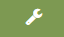 Administration DashboardView info related to assigned schools or students; Run reports/summaries for school/caseload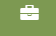 Case ManagementView and enter info related to schools/students – site coordinator and student dashboards and support entry forms found here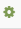 Gear WidgetContains various functions throughout system – click here whenever you want to “Edit” or “Delete” an item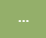 “Breadcrumbs”(i.e., Back Button)Navigate back to previously visited pages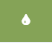 “Teardrop Icon” Contains different functions throughout system – all following icons found under teardropIcons Located Under Teardrop IconIcons Located Under Teardrop IconIcons Located Under Teardrop Icon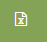 Excel ExportDownload table into an Excel file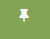 Pin PageSaves a page as a “favorite”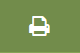 PrintPrint the current form or dashboard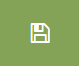 Save Progress and CloseSave workflow and all data that has been entered so far. Allows you to come back and pick up where you left off